REQUERIMENTO Nº ____/2018                Assunto: “Solicito à Companhia de Força e Luz (CPFL), a remoção de dois postes de energia elétrica, na Rua Benedicto José Constantino, próximo desta Casa de Leis, no Bairro Engenho, conforme especifica”.Senhor Presidente,CONSIDERANDO, que há mais de 3 (três) meses foram efetuadas alterações viárias na Rua Benedicto José Constantino, na altura entre a Creche-Escola “Suzelei Marli Marques Matteuzzo” e a entrada do Colégio Anglo, próximo desta Câmara Municipal, ficando dois postes irregularmente sobre a via.CONSIDERANDO, que é alto o fluxo de veículos no local, podendo ocasionar acidentes e colocar em risco a vida de condutores, passageiros e pedestres. REQUEIRO,  nos termos do Regimento Interno desta Casa de Leis, após ouvido o Douto e Soberano Plenário, que seja oficiado à Companhia de Força e Luz (CFPL), a retirada em caráter de URGENCIA dos dois postes de energia elétrica na Rua Benedicto José Constantino, na altura da creche municipal “Suzelei Marli Marques Matteuzzo”, no Bairro Engenho.                                    SALA DAS SESSÕES, 24 de julho de 2018.CORNÉLIO BAPTISTA ALVESCornélio da Farmácia Vereador – PSDB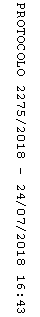 